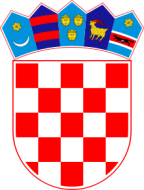 REPUBLIKA HRVATSKAVUKOVARSKO-SRIJEMSKA ŽUPANIJA	      OPĆINA TOVARNIK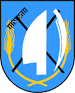                     OPĆINSKO VIJEĆEKLASA: 021-05/19-06/08URBROJ:2188/12-04-19-1Tovarnik, 27.11.2019. ZAPISNIK (neusvojeni)sa 22. sjednice Općinskog vijeća Općine Tovarnik održane27.11.2019. godine u Općinskoj vijećnici Općine Tovarnik s početkom u 17,00 satiNazočni vijećnici: 1.Dubravko Blašković, predsjednik                                 2. Tomislav Ciprić                              3. Ljiljana Alivojvodić                              4. Josip Dević                              5. Klaudija Kolarević                              6. Marta Balić                             7.Marijan FIlić                             8. Dražen BeljoOdsutni vijećnici: Melita Mijić, Franjo Ćuk, Marijan Balić, Zlatko Kvesić. Tatjana Vuko-PejakUtvrđena je nazočnost osam vijećnika.		Ostali nazočni: Ruža V. Šijaković, načelnica, Katarina Mađarević, mag. iur., pročelnica         Zapisničar: Katarina MađarevićPredsjedavajući Dubravko Blašković, predsjednik Općinskog vijeća pozdravio je nazočne, te daje na glasovanje dnevni red. DNEVNI RED:1. Usvajanje zapisnika sa 21. sjednice Općinskog vijeća Općine Tovarnik  od 20.9.2019.,2. Prijedlog Odluke o odabiru ponuditelja3. Prijedlog Odluke o imenovanju Povjerenstva za procjenu šteta od elementarnih nepogoda na području Općine Tovarnik4. Prijedlog Odluke o usvajanju Plana djelovanja u području prirodnih nepogoda5. Prijedlog Odluke o izmjenama i dopunama Odluke o načinu pružanja javne usluge prikupljanja miješanog komunalnog otpada i biorazgradivog komunalnog otpada6. Prijedlog Odluke o II. izmjenama i dopunama Odluke o korištenu društvenog doma „Vila Tovarnik“7. Prijedlog Plana upravljanja imovinom8. Prijedlog Odluke o povjeravanju obavljanja komunalne djelatnosti-ukop pokojnika na području Općine Tovarnik9. Razno Dnevni red je usvojen jednoglasnoAD. 1.Predsjedatelj daje na raspravu i usvajanje Zapisnik sa 21. sjednice Općinskog vijeća od  20.9.2019.Rasprave nije bilo, Predsjedatelj daje Zapisnik na usvajanje:Zapisnik sa 21. sjednice Općinskog vijeća   j e d n o g l a s n o  je  usvojen.( 8 vijećnika je glasovalo ZA)AD.2.Pod točkom 2. Prijedlog Odluke o odabiru ponuditelja  Načelnica je ukratko obrazložila o kojoj se čestici radi i da se na natječaj ajvio samo jedan ponuditeljPredsjedatelj daje 2. točku na glasanje,Općinsko vijeće donosi:Odluku o odabiru ponuditeljaOdluka donesena jednoglasno.(8 vijećnika je glasovalo ZA)AD. 3. Pod točkom 3. Prijedlog Odluke o imenovanju Povjerenstva za procjenu šteta od elementarnih nepogoda na području Općine TovarnikNačelnica je iznijela da je za predsjednika Povjerenstva predlaže Ivana Ivankovića, a za članove Dubravka Blaškovića i Ivanu Katalenić.Predsjedatelj sam sebe predlaže za predsjednika Povjerenstva, te daje 3. točku na glasanje.Općinsko vijeće donosi:Odluka o imenovanju Povjerenstva za procjenu šteta od elementarnih nepogoda na području Općine TovarnikOdluka donesena jednoglasno.(8 vijećnika je glasovalo ZA)AD.4. Pod točkom 4. Prijedlog Odluke o usvajanju Plana djelovanja u području prirodnih nepogodaNačelnica je obrazložila da je to nastavak na prethodnu točku, te da smo obvezni donijeti Plan do 30. studenogOdluka o usvajanju Plana djelovanja u području prirodnih nepogodaOdluka donesena jednoglasno.(8 vijećnika je glasovalo ZA)AD. 5. Pod točkom 5. Prijedlog Odluke o izmjenama i dopunama Odluke o načinu pružanja javne usluge prikupljanja miješanog komunalnog otpada i biorazgradivog komunalnog otpadaPročelnica je obrazložila da je ova Odluka usklađivanje sa Uredbom o izmjenama i dopunama uredbe o gospodarenju komunalnim otpadom, te da su najbitnije izmjene da se korisnici dijele na korisnik koji je kućanstvo i na korisnik koji nije kućanstvo, i da predstavničko tijelo određuje fiksni iznos naknade.Oko fiksnog iznosa, za korisnika kućanstvo, se raspravljalo, ali je dogovoreno da iznosi 40kn i da se prihvati prijedlog Odluke kakav je.Vijećnik Beljo je još dodao da u slučaju da jako povise cijene da se raskine ugovor s njima.Predsjedatelj daje 5. točku na glasanje.Općinsko vijeće donosi:Odluka o izmjenama i dopunama Odluke o načinu pružanja javne usluge prikupljanja miješanog komunalnog otpada i biorazgradivog komunalnog otpadaOdluka donesena jednoglasno.(8  vijećnika je glasovalo ZA)AD. 6. Pod točkom 6. Prijedlog Odluke o II. izmjenama i dopunama Odluke o korištenju društvenog doma „Vila Tovarnik“Načelnica je obrazložila da je bilo situacija da ljudi uplate za obiteljski skup a ispostavi se da je to svatovski ručak/večera, a nije isto kada bude 20 ljudi i 120 ljudi, zato predlaže da je do 50 ljudi jedna cijena a iznad 50 ljudi da se cijena malo poveća.Rasprava je kratko trajala i predsjedatelj je dao 6. točku na glasanje.Općinsko vijeće donosi:Odluka o II. izmjenama i dopunama Odluke o korištenju društvenog doma „Vila Tovarnik“Odluka je donesena većinom glasova(6  vijećnika je glasovalo ZA, 2 PROTIV)AD. 7. Pod točkom 7. Prijedlog Odluke o usvajanju Plana upravljanja imovinomNačelnica je iznijela koje su promjene u Planu, kao prvu navela je da je Općina suvlasnik trgovačkog društva Centar kompetencija d.o.o.; u Ilači su mijenjani brojevi čestica, 2 čestice koje su bile društveno vlasništvo, prešle su u općinsko vlasništvo.Obitelj Benić, iz Tovarnika, želi kupiti jedan općinski plac koji je pored njihove kuće.Najvjerojatnije ćemo putem javnog glasila raspisat natječaj za prodaju čestica u Biogradu i Savudriji.U preuređenoj zgradi stare ambulante bi se trebala nalaziti spomen soba poginulim i ubijenim mještanima Općine Tovarnik i spomen soba vlč. Buriku, a velika soba će biti na korištenje udrugama.U planu je izgradnja vatrogasnog doma, u vrijednosti oko 3.500.000,00 kuna.Općina je naslijedila kuću u Ilači od pokojnog Katalenića jer su se njegovi nasljednici odrekli, završavaju se i radovi na mrtvačnici na pravoslavnom groblju u Tovarniku te je završena rekonstrukcija vrtića, u planu je izrada dokumentacije potrebne da Općina bude osnivač vrtića.Rasprava je kratko trajala i predsjedatelj je dao 7. točku na glasanje.Općinsko vijeće donosi:Odluka o usvajanju Plana upravljanja imovinomOdluka je donesena jednoglasno. (8  vijećnika je glasovalo ZA)AD. 8.Pod točkom 8. Prijedlog Odluke o povjeravanju obavljanja komunalne djelatnosti-ukop pokojnika na području Općine TovarnikNačelnica je obrazložila da po zakonu moramo imat poduzeće za obavljanje te djelatnosti i da kako smo dosad imali ugovor sa Eko Jankovci, da opet s njima sklopimo.Vijećnik Beljo: „Čuo sam u selu da je ukop poslije 4 sata za 50% skuplji a subotom da je duplo skuplji, i ljudi koji su imali smrtni slučaj su ljuti i nezadovoljni, znam da Općina nije kriva ali može li intervenirati?“Načelnica: „Ne možemo, nažalost ne možemo tu ništa, zato što je to njihov prekovremeni rad, a pokrivaju i Općinu Tompojevce i Općinu Tovarnik i nemaju dosta djelatnika.“Predsjedatelj: „Imam informaciju da je naš jedan mještanin zainteresiran za otvaranje komunalnog poduzeća, za ukop i za održavanje groblja, te zato mislim da bi trebali na godinu dana produžiti ugovor sa Eko Jankovcima.“Rasprava se povela oko naplate ukopa nakon 16 sati i subotama, te je postignut dogovor, da ako se tada ukop mora obaviti zbog toga što Eko Jankovci ne mogu drugačije tj. ranije, Općina će sufinancirat razliku, samo treba provjeriti je li računovodstveno izvedivo. Odredba i+o sufinanciranju će biti navedena u ugovoru sa Eko Jankovcima.Vijećnik Ciprić je moramo napustiti sjednicu.Predsjedatelj je dao 8. točku na glasanje.Općinsko vijeće donosi:Odluka o povjeravanju obavljanja komunalne djelatnosti-ukop pokojnika na području Općine TovarnikOdluka donesena jednoglasno.(7  vijećnika je glasovalo ZA)AD. 9.Pod točkom Razno se razgovaralo o staroj ambulanti tj. o obilasku iste, kako bi se vidjelo na što su potrošeni novci, te ej dogovoreno da će se ići nakon sljedećeg vijeća.I bilo je govora o natječaju za zakup poljoprivrednog zemljišta u vlasništvu RH.Predsjedatelj je zaključio sjednicu u 18:10. Sjednica je tonski snimana.ZAPISNIČAR						PREDSJEDNIK OPĆINSKOG VIJEĆA Katarina Mađarević					Dubravko Blašković